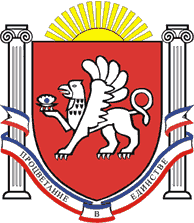 РЕСПУБЛИКА КРЫМРАЗДОЛЬНЕНСКИЙ РАЙОНКОВЫЛЬНОВСКИЙ СЕЛЬСКИЙ СОВЕТ55 заседание  1 созываРЕШЕНИЕ27 апреля 2018 года                      с. Ковыльное                                         № 474О передаче остатков собственных средств дорожного фонда  муниципального образования Ковыльновское сельское поселение Раздольненского района Республики Крым соответствии с Бюджетным кодексом Российской Федерации, Федеральным законом от 06.10.2003 № 131 «Об общих принципах организации местного самоуправления в Российской Федерации», законами Республики Крым от 21.08.2014 № 54 «Об основах местного самоуправления в Республике Крым», от30.06.2017 № 394-ЗРК/2017 «О внесении изменения в статью 2 Закона Республики Крым от 19.01.2015 № 71-ЗРК/2015 «О закреплении за сельскими советами Республики Крым вопросов местного значения», Уставом муниципального образования Ковыльновское сельское поселение Раздольненского  района Республики Крым, в целях урегулирования вопроса использования остатков собственных средств дорожного фонда муниципального образования Ковыльновское сельское поселение Раздольненского района Республики Крым, неиспользованных по состоянию на 1 января 2018 года, и в связи с исключением вопросов дорожной деятельности из перечня вопросов местного значения сельских поселений, Ковыльновский сельский советРЕШИЛ:1.Утвердить порядок предоставления иных межбюджетных трансфертов из бюджета муниципального образования Ковыльновское сельское поселение Раздольненского района Республики Крым бюджету муниципального образования Раздольненский  район Республики Крым на увеличение бюджетных ассигнований дорожного фонда муниципального образования Раздольненский район Республики Крым согласно приложению 1.2.Утвердить форму Соглашения о предоставлении иных межбюджетных трансфертов из бюджета  муниципального образования Ковыльновское сельское поселение Раздольненского района Республики Крым бюджету муниципального образования Раздольненский район Республики Крым на увеличение бюджетных ассигнований дорожного фонда муниципального образования Раздольненский район Республики Крым согласно приложению 2.Передать остатки собственных средств дорожного фонда муниципального образования Ковыльновское сельское поселение Раздольненского района Республики Крым, неиспользованные по состоянию на 01.01.2018 года, в сумме  7600,75 рублей в виде иных межбюджетных трансфертов в бюджет муниципального образования Раздольненский район в срок до 21 мая 2018 года на увеличение бюджетных ассигнований дорожного фонда муниципального образования Раздольненский район Республики Крым для финансового обеспечения дорожной деятельности в отношении автомобильных дорог местного значения в границах населенных пунктов муниципального образования Ковыльновское сельское поселение Раздольненского района Республики Крым.3.Председателю   Ковыльновского   сельского   совета   –   главе   АдминистрацииКовыльновского сельского поселения заключить с Администрацией Раздольненского района Республики Крым Соглашение о перечислении остатков собственных средств дорожного фонда  муниципального  образования Ковыльновское сельское поселение муниципального района Республики Крым, неиспользованных по состоянию на 01.01.2018 года, на увеличение бюджетных ассигнований дорожного фонда муниципального образования Раздольненский  район Республики Крым для финансового обеспечения дорожной деятельности в отношении автомобильных дорог местного значения в границах населенных пунктов муниципального образования Ковыльновское сельское поселение Раздольненского района Республики Крым по форме приложения (прилагается).4.Решение вступает в силу со дня его опубликования и подлежит размещению на портале Правительства Республики Крым, на официальной странице муниципального образования Раздольненский муниципальный район (razdolnoe-rk.ru) в разделе - Муниципальные образования района, подраздел Ковыльновское  сельское поселение и на официальном сайте Администрации Ковыльновского сельского  поселения  в сети Интернет (http://kovilnovskoe-sp.ru/).5. Контроль за исполнением решения возложить на постоянную комиссию по сельскому хозяйству, охране окружающей среды, промышленности, транспорту, связи и жилищно-коммунальному хозяйству.Председатель Ковыльновского сельского совета		                                                        Ю.Н. МихайленкоПриложение 1к	решению	Ковыльновскогосельского совета Раздольненскогорайона Республики Крым от 27.04. 2018г.  № 474ПОРЯДОКПРЕДОСТАВЛЕНИЯ ИНЫХ МЕЖБЮДЖЕТНЫХ ТРАНСФЕРТОВ ИЗ БЮДЖЕТА МУНИЦИПАЛЬНОГО ОБРАЗОВАНИЯ КОВЫЛЬНОВСКОЕСЕЛЬСКОЕ ПОСЕЛЕНИЕРАЗДОЛЬНЕНСКОГО  РАЙОНА РЕСПУБЛИКИ КРЫМ БЮДЖЕТУ МУНИЦИПАЛЬНОГО ОБРАЗОВАНИЯ РАЗДОЛЬНЕНСКИЙ  РАЙОН НА УВЕЛИЧЕНИЕ БЮДЖЕТНЫХ АССИГНОВАНИЙ ДОРОЖНОГО ФОНДА МУНИЦИПАЛЬНОГО ОБРАЗОВАНИЯ РАЗДОЛЬНЕНСКИЙ РАЙОН РЕСПУБЛИКИ КРЫМОБЩИЕ ПОЛОЖЕНИЯ1.1. Настоящий Порядок определяет основания и условия предоставления иных межбюджетных трансфертов из бюджета муниципального образования Ковыльновское сельское поселение Раздольненского района Республики Крым бюджету муниципального образования Раздольненский район на увеличение бюджетных ассигнований дорожного фонда муниципального образования Раздольненский район Республики Крым (далее – иные межбюджетные трансферты).1.2. Иные межбюджетные трансферты предусматриваются в бюджете муниципального образования Ковыльновское сельское поселение Раздольненского района Республики Крым в целях урегулирования вопроса использования остатков собственных средств ликвидируемого дорожного фонда  муниципального образования Ковыльновское сельское поселение Раздольненского района Республики Крым и в связи с исключением вопросов дорожной деятельности из перечня вопросов местного значения сельских поселений, прекращением ими формирования дорожных фондов.1.3. Понятия и термины, используемые в настоящем Положении, применяются в значениях, определенных Бюджетным кодексом Российской Федерации.ПОРЯДОК И УСЛОВИЯ ПРЕДОСТАВЛЕНИЯ ИНЫХ МЕЖБЮДЖЕТНЫХТРАНСФЕРТОВ2.1. Основанием предоставления иных межбюджетных трансфертов из бюджета муниципального образования Ковыльновское сельское поселение Раздольненского района Республики Крым бюджету муниципального образования Раздольненский район является заключение соглашения между администрацией Ковыльновское сельского поселения Раздольненского района Республики Крым и администрацией Раздольненского района Республики Крым о предоставлении иных межбюджетных трансфертов из бюджета муниципального образования Ковыльновское сельское поселение Раздольненского района Республики Крым бюджету муниципального образования Раздольненский район на увеличение бюджетных ассигнований дорожного фонда муниципального образования Раздольненский район (далее – соглашение).2.2. Соглашение заключается на основании решения Ковыльновское сельского совета Раздольненского района Республики Крым о передаче остатков собственных средств муниципального дорожного фонда Ковыльновское сельского поселения Раздольненского района Республики Крым, неиспользованных по состоянию на 01.01.2018 года, муниципальному образованию Раздольненский  район Республики Крым.2.3. Объем средств иных межбюджетных трансфертов утверждается решением Ковыльновского сельского совета Раздольненского района Республики Крым о бюджете Ковыльновское сельского поселения Раздольненского района Республики Крым на очередной финансовый годплановый период (далее – бюджет сельского поселения), а также внесением изменений в решение о бюджете сельского поселения.2.4. Иные межбюджетные трансферты предоставляются в пределах бюджетных ассигнований и лимитов бюджетных обязательств, утвержденных сводной бюджетной росписью бюджета сельского поселения на основании соглашения.2.5. Иные межбюджетные трансферты, передаваемые бюджету муниципального образования Раздольненский  район, учитываются муниципальным образованием Раздольненский район Республики Крым в составе доходов согласно бюджетной классификации, а также направляются и расходуются по целевому назначению.КОНТРОЛЬ ЗА ИСПОЛЬЗОВАНИЕМ ИНЫХ МЕЖБЮДЖЕТНЫХ ТРАНСФЕРТОВ3.1. Органы местного самоуправления муниципального образования Раздольненский район Республики Крым в случае запроса администрации Ковыльновского сельского поселения Раздольненского района Республики Крым представляют документы и материалы о расходовании средств иных межбюджетных трансфертов.3.2. Органы местного самоуправления муниципального образования Раздольненский район Республики Крым несут ответственность за нецелевое использование иных межбюджетных трансфертов, полученных из бюджета сельского поселения, и достоверность представляемых документов и материалов.3.3. Контроль за расходованием иных межбюджетных трансфертов в пределах своих полномочийосуществляет комиссия по сельскому хозяйству, охране окружающей среды, промышленности, транспорту, связи и жилищно-коммунальному хозяйству Ковыльновского сельского совета Раздольненского района Республики Крым.Председатель Ковыльновского сельского совета                                                                                           Ю.Н. МихайленкоПриложение 1к	решению Ковыльновскогосельского совета Раздольненскогорайона Республики Крым от  27.04. 2018 № 474СОГЛАШЕНИЕперечислении остатков собственных средств  дорожного фонда муниципального образования Ковыльновское сельское поселение Раздольненского района Республики Крым на увеличение бюджетных ассигнований дорожного фонда муниципального образования Раздольненский  район Республики Крымс.Ковыльноесоответствии со статьей 142.5 Бюджетного Кодекса Российской Федерации, Федеральным Законом от 06.10.2003 № 131-ФЗ «Об общих принципах местного самоуправления в Российской Федерации», законами Республики Крым от 21.08.2014 №54 «Об основах местного самоуправления в Республике Крым», от 30.06.2017 №394-ЗРК/2017 «О внесении изменения в статью 2 Закона Республики Крым от 19.01.2015 № 71-ЗРК/2015 «О закреплении за сельскими советами Республики Крым вопросов местного значения» Администрация Ковыльновского сельского поселения Раздольненского района Республики Крым (далее -Администрация сельского поселения) в лице Председателя Ковыльновского сельского совета – Главы Администрации Ковыльновского сельского поселения Михайленко Юрия Николаевича, действующего на основании Устава муниципального образования Ковыльновское сельское поселение Раздольненского района Республики Крым, с одной стороны, и Администрация Раздольненского района Республики Крым (далее - администрация района) в лице Главы Администрации Раздольненского района Республики Крым Акимова Евгения Павловича, действующего на основании Устава муниципального образования Раздольненский район Республики Крым, с другой стороны, заключили настоящее Соглашение о следующем:Предмет СоглашенияПредметом настоящего Соглашения является перечисление остатков собственных средств  дорожного фонда  муниципального образования Ковыльновское сельское поселение Раздольненского района Республики Крым, неиспользованных по состоянию на 01.01.2018 года, в сумме 7600,75 рублей (семь тысяч шестьсот руб. 75 коп) из бюджета муниципального образования Ковыльновское сельское поселение Раздольненского района Республики Крым (далее – бюджет сельского поселения) в бюджет муниципального образования Раздольненский район Республики Крым в виде иных межбюджетных трансфертов на увеличение бюджетных ассигнований  дорожного фонда муниципального образования Раздольненский район Республики Крым.Порядок и сроки перечисления иного межбюджетного трансферта2.1.Иной межбюджетный трансферт предоставляется в пределах бюджетных ассигнований, предусмотренных в решении Ковыльновское сельского совета Раздольненского района Республики Крым о бюджете сельского поселения на 2018 год и плановый период 2019 и 2020 годов.2.2. Перечисление иного межбюджетного трансферта из бюджета сельского поселения в бюджет муниципального образования Раздольненский район осуществляется в течение 3 дней с момента утверждения решения о внесении изменений в бюджет муниципального образования Ковыльновское сельское поселение Раздольненского района Республики Крым  на 2018 год и плановый период 2019 и 2020 годов, но не позднее 21 мая 2018 года.Права и обязанности сторон3.1. Администрация района обязуется:3.1.1.  Обеспечить  расходование  иного  межбюджетного  трансферта  на  финансовоеобеспечение  дорожной  деятельности  в  отношении  автомобильных  дорог  местного  значения  вграницах населенных пунктов сельских поселений Раздольненского района Республики Крым.3.1.2. Выполнять иные обязательства, установленные бюджетным законодательством.3.2. Администрация района в праве:3.2.1. Обращаться в администрацию Ковыльновского сельского поселения за разъяснениями в связи с исполнением настоящего Соглашения.3.2.2. Осуществлять иные права, установленные бюджетным законодательством Российской Федерации, законодательством Республики Крым и настоящим Соглашением.3.3. Администрация сельского поселения обязуется:3.3.1. Обеспечить предоставление иного межбюджетного трансферта бюджету муниципального образования Раздольненский район в сумме и сроки, установленные настоящим Соглашением.3.3.2.Выполнять иные обязательства, установленные бюджетным законодательством Российской Федерации, законодательством Республики Крым и настоящим Соглашением.3.4. Администрация сельского поселения в праве:3.4.1. Запрашивать у администрации района документы и материалы, необходимые для осуществления контроля за соблюдением обязательств, предусмотренных Соглашением;3.4.2. Осуществлять иные права, установленные бюджетным законодательством Российской Федерации, законодательством Республики Крым и настоящим Соглашением4. Ответственность сторон4.1. Стороны несут ответственность за неисполнение (ненадлежащее исполнение) предусмотренных настоящим Соглашением обязанностей, в соответствии с законодательством и настоящим Соглашением.4.2. Ответственность сторон, предусмотренная настоящим Соглашением, не наступает в случаях, если неисполнение (ненадлежащее исполнение) обязанностей было допущено вследствие действия третьих лиц.5. Заключительные положения5.1. Споры, возникающие между Сторонами в связи с исполнением настоящего Соглашения, решаются ими, по возможности, путем проведения переговоров с оформлением соответствующих протоколов или иных документов. При недостижении согласия споры между Сторонами решаются в судебном порядке.5.2. Подписанное Сторонами Соглашение вступает в силу с даты подписания Соглашения Сторонами и действует до полного исполнения обязательств.5.3. Изменение настоящего Соглашения осуществляется по инициативе Сторон и оформляется в виде дополнительного соглашения к настоящему Соглашению, которое является его неотъемлемой частью.5.4. Досрочное расторжение настоящего Соглашения возможно при взаимном согласии Сторон.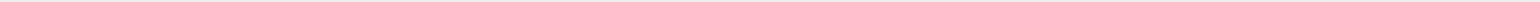 6. Реквизиты и подписи Сторон«   »2018 г.Администрация районаАдминистрация районаАдминистрация районаАдминистрация районаАдминистрация районаАдминистрация районаАдминистрация сельского поселенияАдминистрация сельского поселенияАдминистрация сельского поселенияАдминистрация сельского поселенияАдминистрация сельского поселенияАдминистрация сельского поселенияАдминистрация сельского поселенияАдминистрация сельского поселенияАдминистрация сельского поселенияАдминистрацияАдминистрацияРаздольненскогоРаздольненскогоРаздольненскогоРаздольненскогоАдминистрацияАдминистрацияАдминистрацияАдминистрацияАдминистрацияАдминистрацияАдминистрацияАдминистрацияАдминистрациярайона Республики Крымрайона Республики Крымрайона Республики Крымрайона Республики Крымрайона Республики Крымрайона Республики КрымКовыльновского  сельского  поселенияКовыльновского  сельского  поселенияКовыльновского  сельского  поселенияКовыльновского  сельского  поселенияКовыльновского  сельского  поселенияКовыльновского  сельского  поселенияКовыльновского  сельского  поселенияКовыльновского  сельского  поселенияКовыльновского  сельского  поселенияРаздольненского районаРаздольненского районаРаздольненского районаРаздольненского районаРаздольненского районаРаздольненского районаРаздольненского районаРаздольненского районаРаздольненского районаРеспублики КрымРеспублики КрымРеспублики КрымРеспублики КрымРеспублики КрымРеспублики КрымРеспублики КрымРеспублики КрымРеспублики КрымЮридический  адрес:Юридический  адрес:Юридический  адрес:Юридический  адрес:296200,РеспубликаЮридический адрес:  296207Юридический адрес:  296207Юридический адрес:  296207Юридический адрес:  296207Крым,Крым,пгт. Раздольное,пгт. Раздольное,Республика Крым, Раздольненский р-н,Республика Крым, Раздольненский р-н,Республика Крым, Раздольненский р-н,Республика Крым, Раздольненский р-н,Республика Крым, Раздольненский р-н,Республика Крым, Раздольненский р-н,Республика Крым, Раздольненский р-н,Республика Крым, Раздольненский р-н,Республика Крым, Раздольненский р-н,Республика Крым, Раздольненский р-н,Республика Крым, Раздольненский р-н,ул. Ленина, 5ул. Ленина, 5ул. Ленина, 5ул. Ленина, 5ул. Ленина, 5с. Ковыльноес. Ковыльноес. Ковыльноес. Ковыльноеул. 30 лет Победы, 5ул. 30 лет Победы, 5ул. 30 лет Победы, 5ул. 30 лет Победы, 5Главный администратор доходов:Главный администратор доходов:Главный администратор доходов:Главный администратор доходов:Главный администратор доходов:Главный администратор доходов:Главный распорядитель средств:Главный распорядитель средств:Главный распорядитель средств:Главный распорядитель средств:Главный распорядитель средств:Главный распорядитель средств:Главный распорядитель средств:АдминистрацияАдминистрацияАдминистрацияАдминистрацияРаздольненскогоРаздольненскогоАдминистрацияАдминистрацияАдминистрацияКовыльновскогоКовыльновскогосельскогосельскогосельскогосельскогорайона Республики Крымрайона Республики Крымрайона Республики Крымрайона Республики Крымрайона Республики КрымпоселенияРаздольненскогоРаздольненскогоРаздольненскогоРаздольненскогоРаздольненскогоРаздольненскогорайонарайонаРеспублики КрымРеспублики КрымРеспублики КрымРеспублики КрымБанковские реквизиты:ИНН 9106002406КПП 910601001р/с 40204810335100000196л/с 03753250960Отделение Республика КрымУФК по Республике Крым  (Администрация Раздольненского района Республики Крым)БИК 043510001ОКПО 00744781ОКВЭД 84.11.03ОКТМО 35639406101 Код администратора дохода: 902Код по сводному реестру: 35325096Банковские реквизиты:ИНН 9106002822КПП 910601001р/с 40204810135100000202л/с 03753253060Отделение Республика КрымУФК по Республике Крым(Администрация Ковыльновского сельского поселения Раздольненского района Республики Крым)БИК 043510001ОКПО 00755483ОКТМО 35639454Код администратора дохода: 901Код по сводному реестру: 35325306Глава Администрации Раздольненского района Республики КрымПредседатель Ковыльновскогосельского совета – глава Администрации Ковыльновского сельского поселения Раздольненского района Республики Крым                   ______________ Е.П. Акимов__________________ Ю.Н. Михайленко